«___» ____________ 2019                                                                                      Выполнил (а)___________________________________________________класса _________Контрольная работа по геометрии «Параллельные прямые»Вариант № 1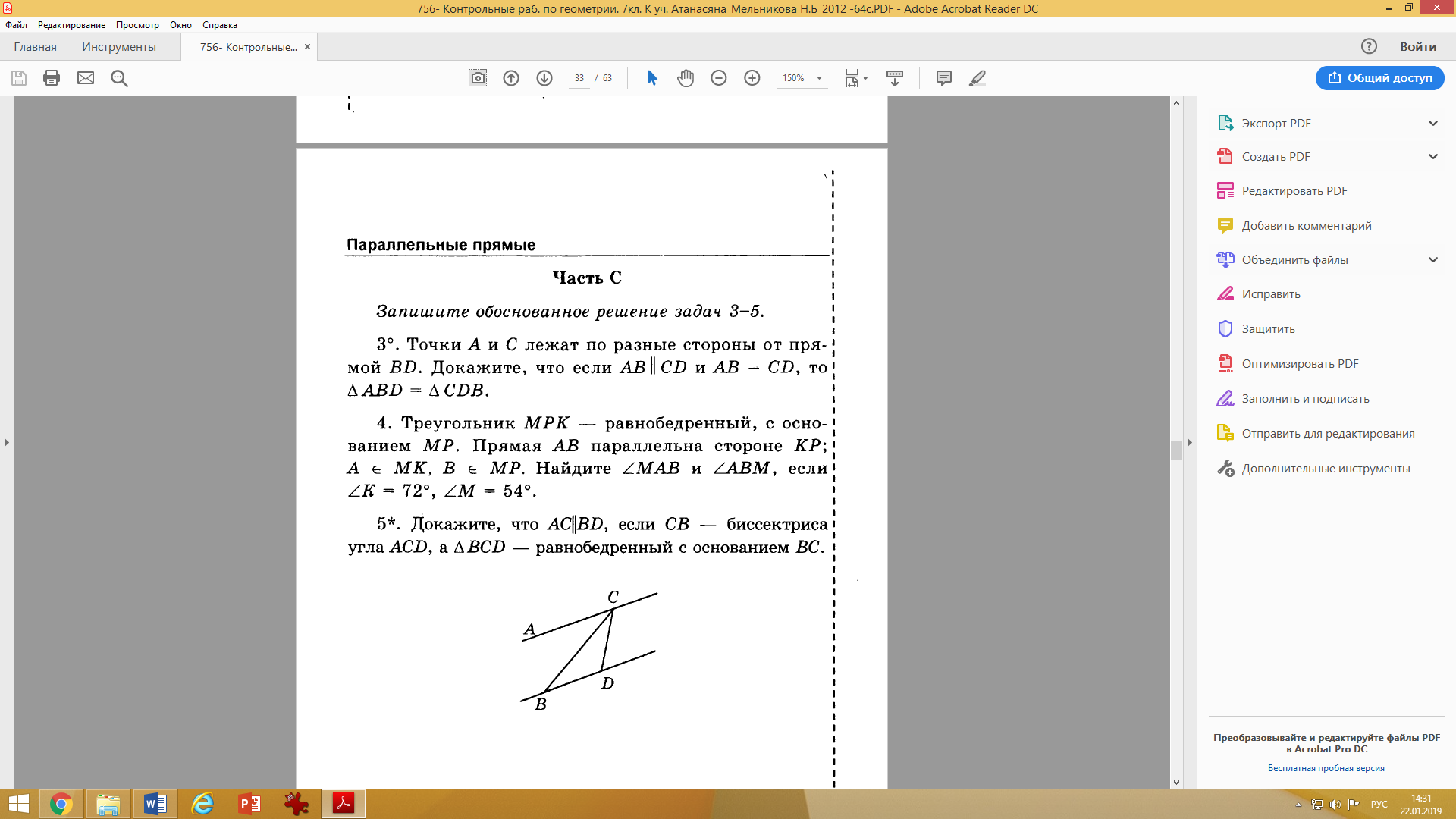 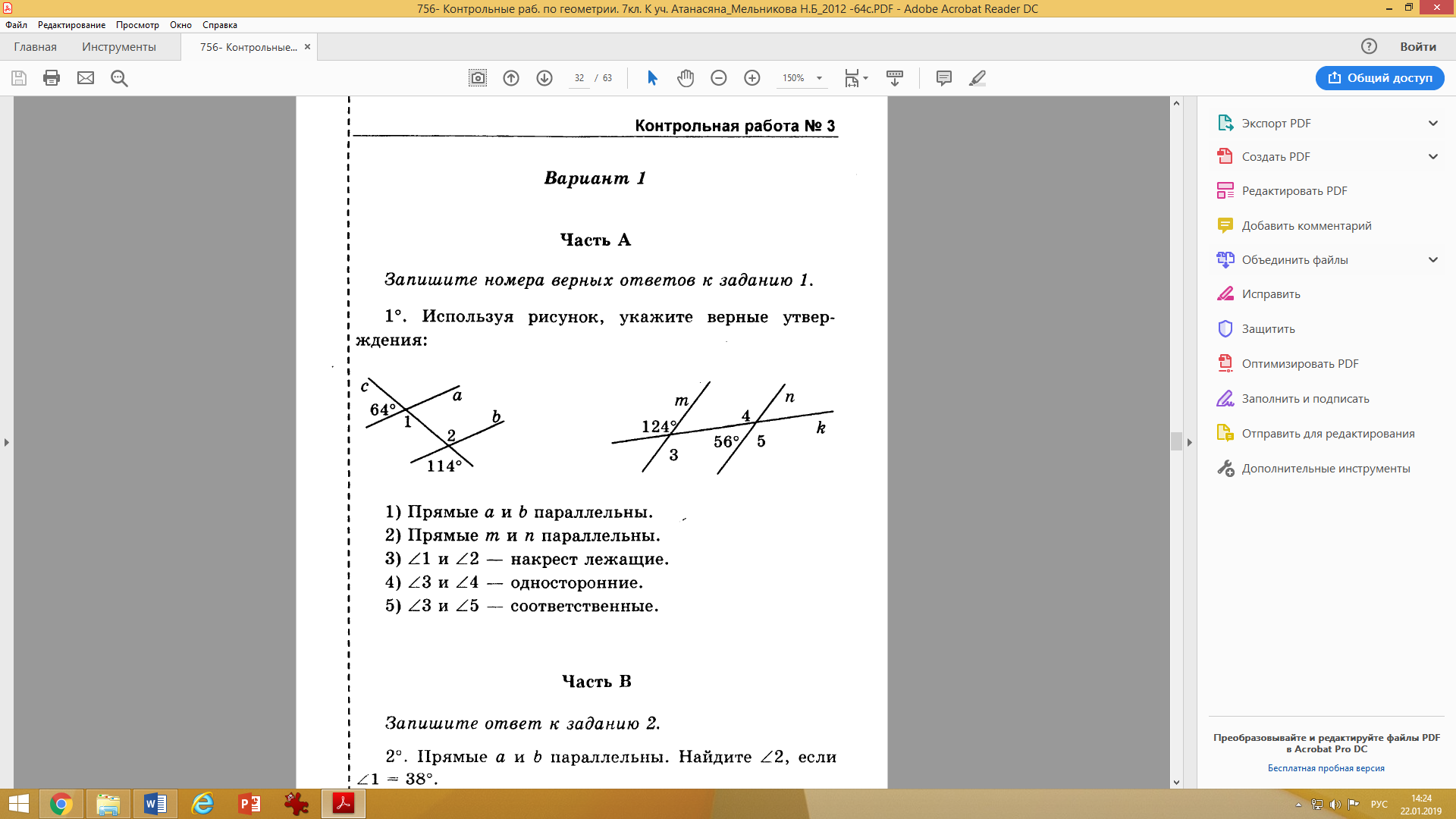 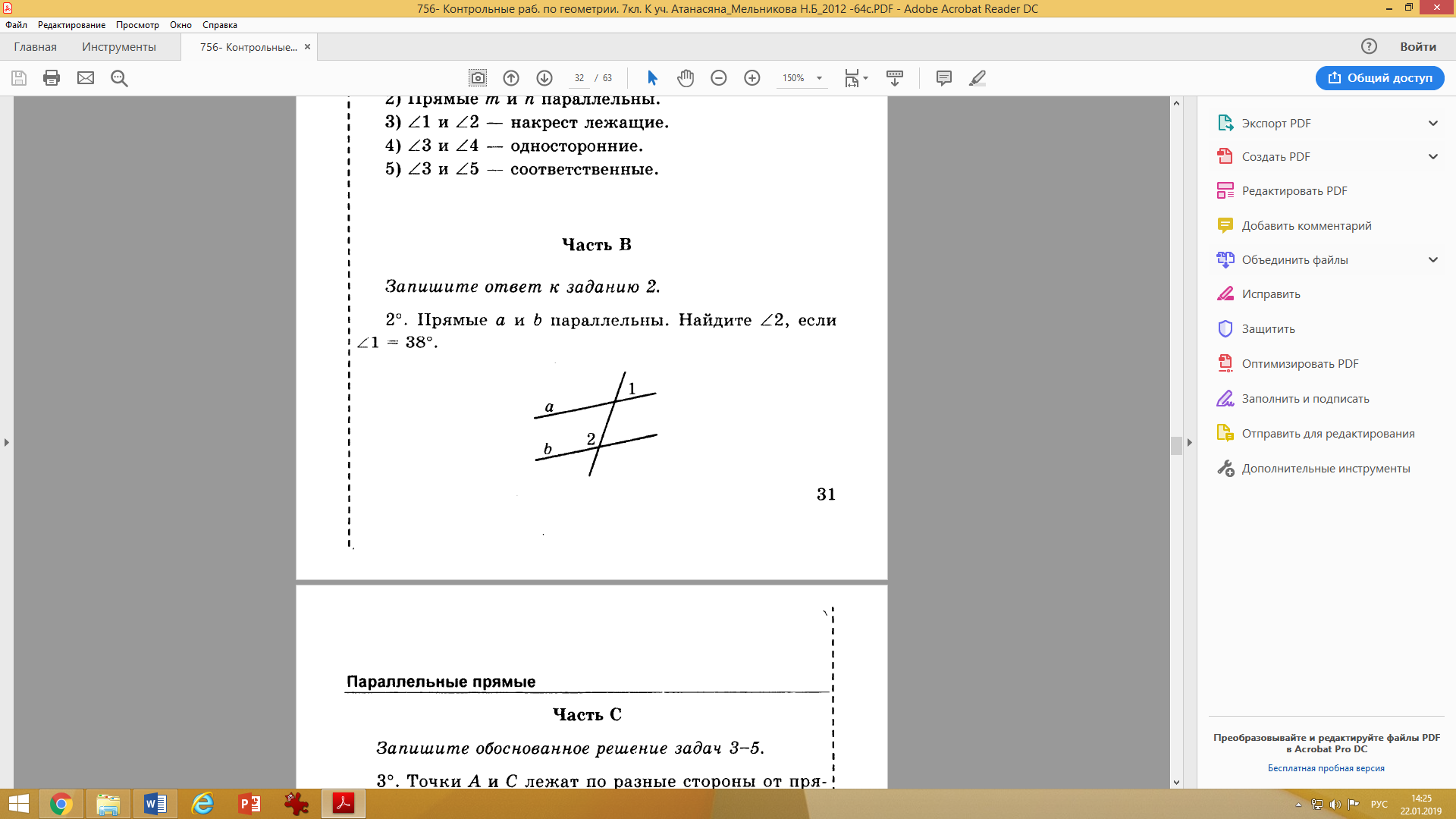 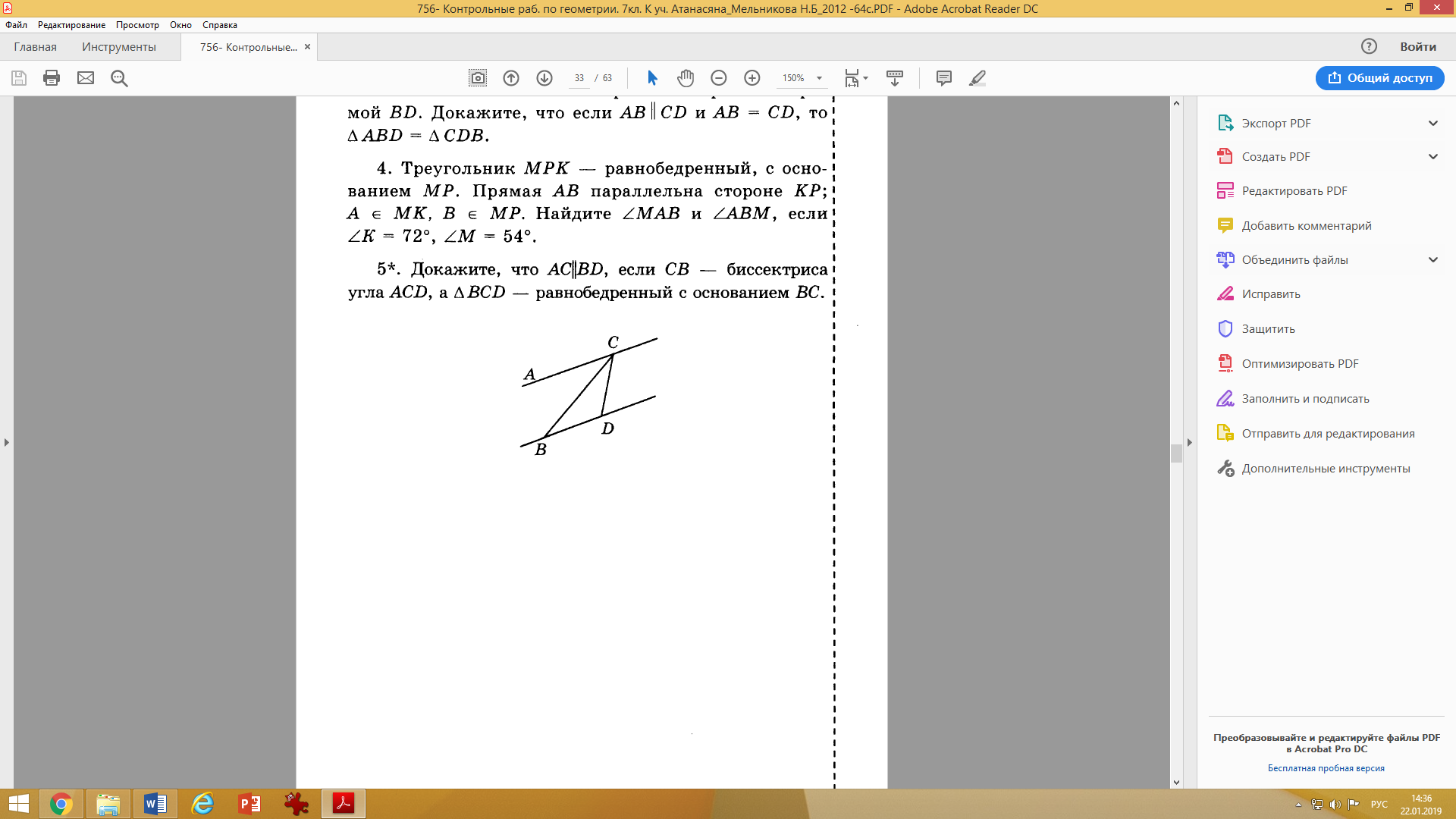 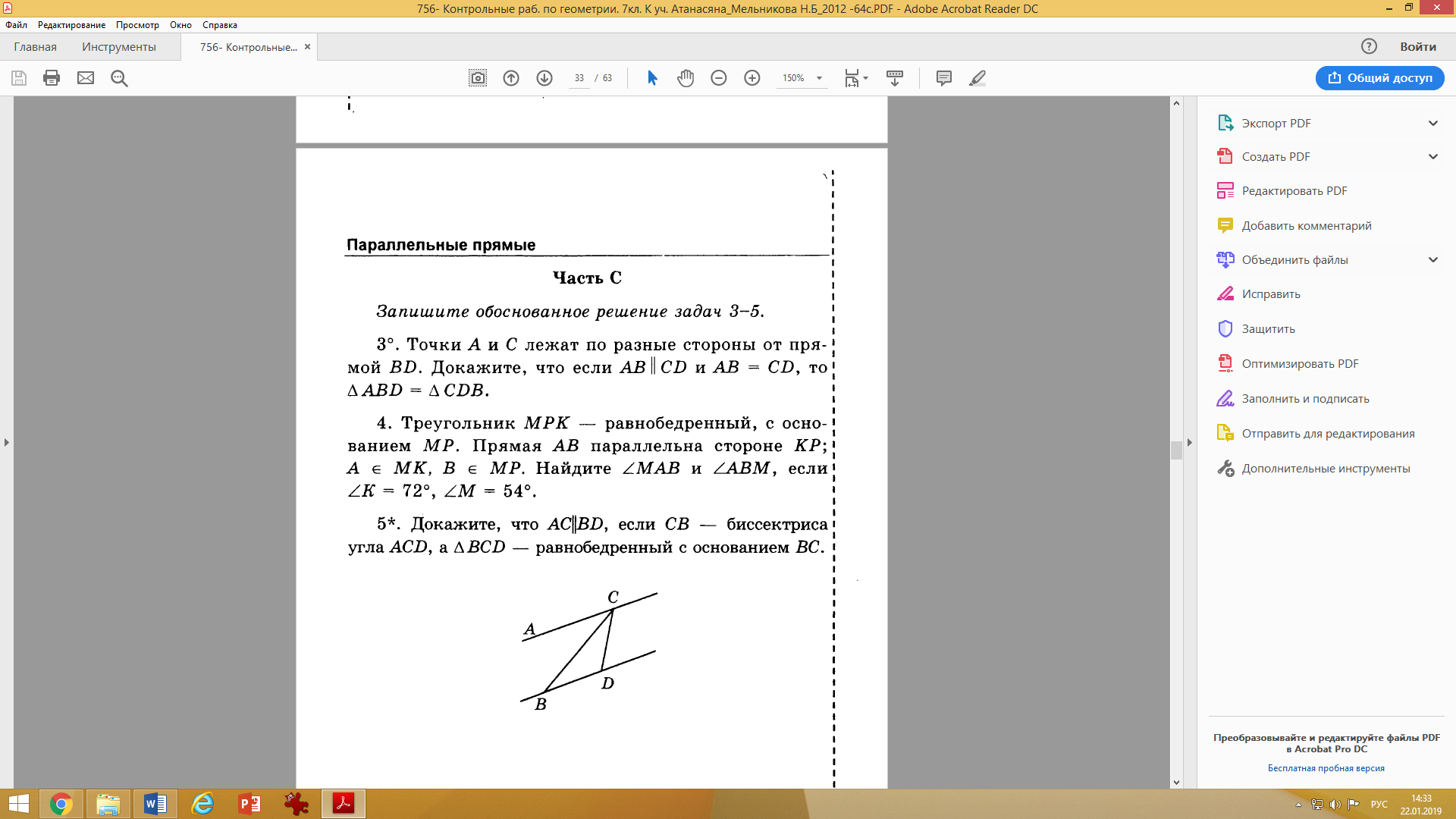 Оценочный лист«___» ____________ 2019                                                                                      Выполнил (а)___________________________________________________класса _________Контрольная работа по геометрии «Параллельные прямые»Вариант № 2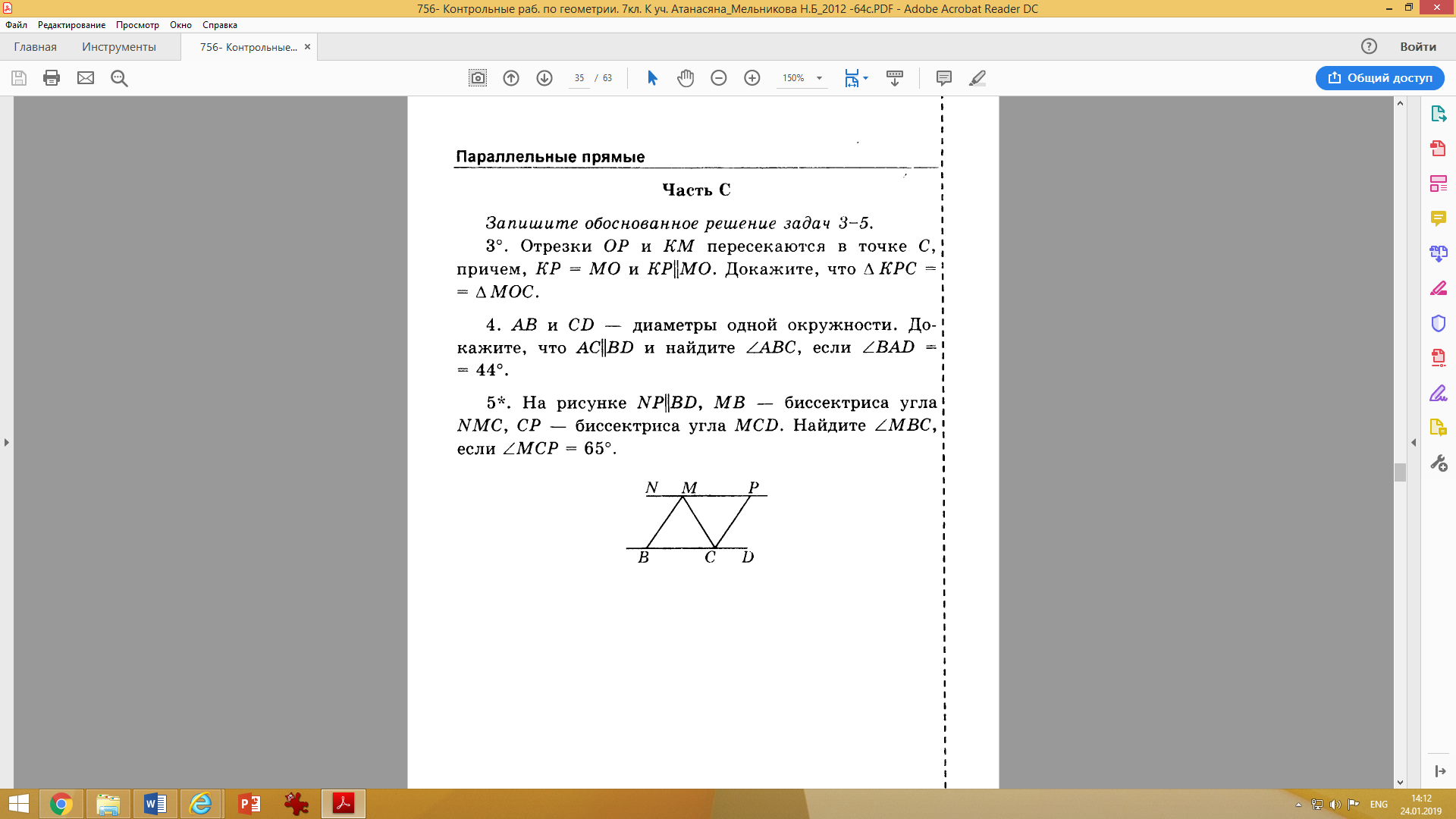 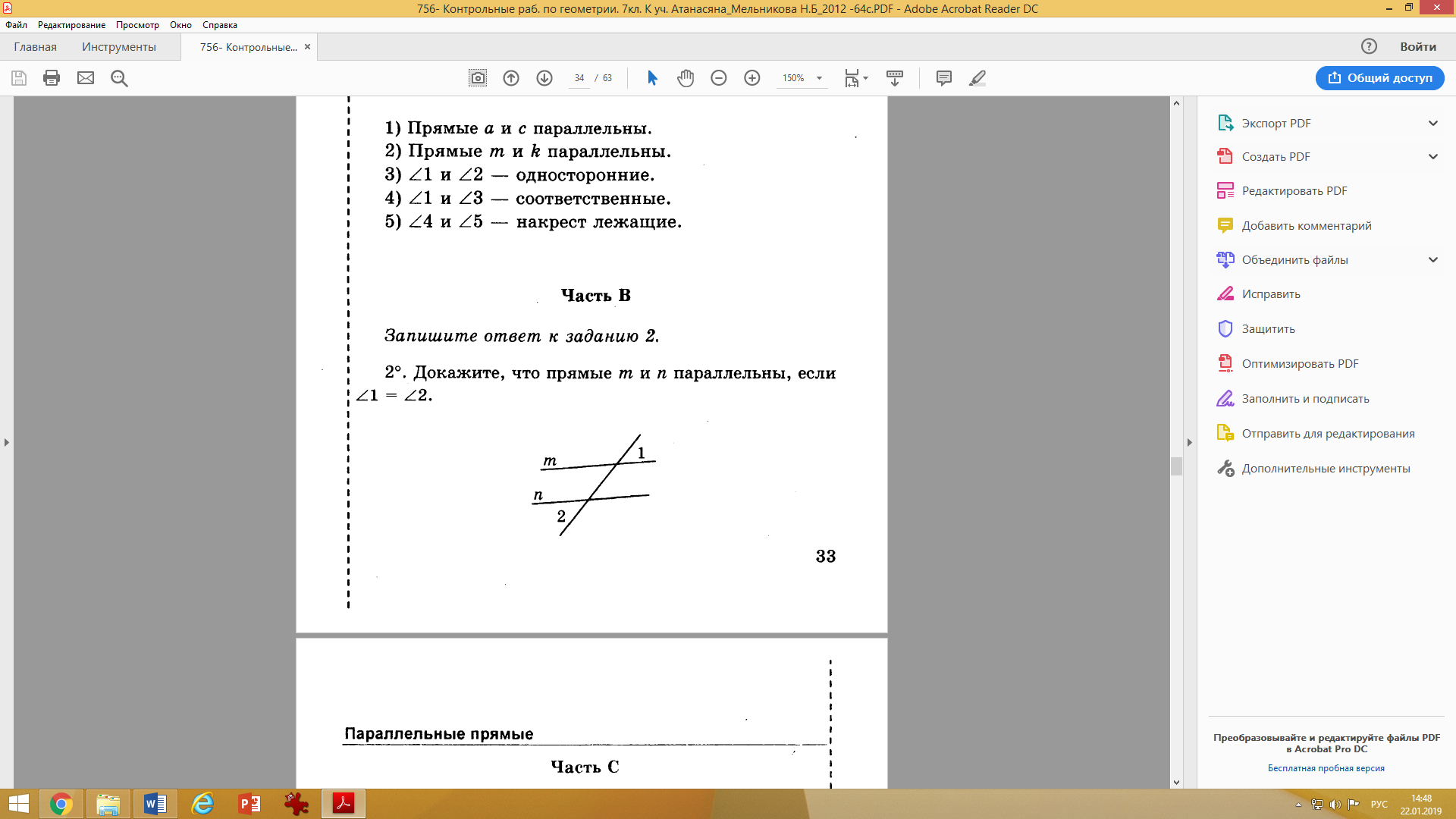 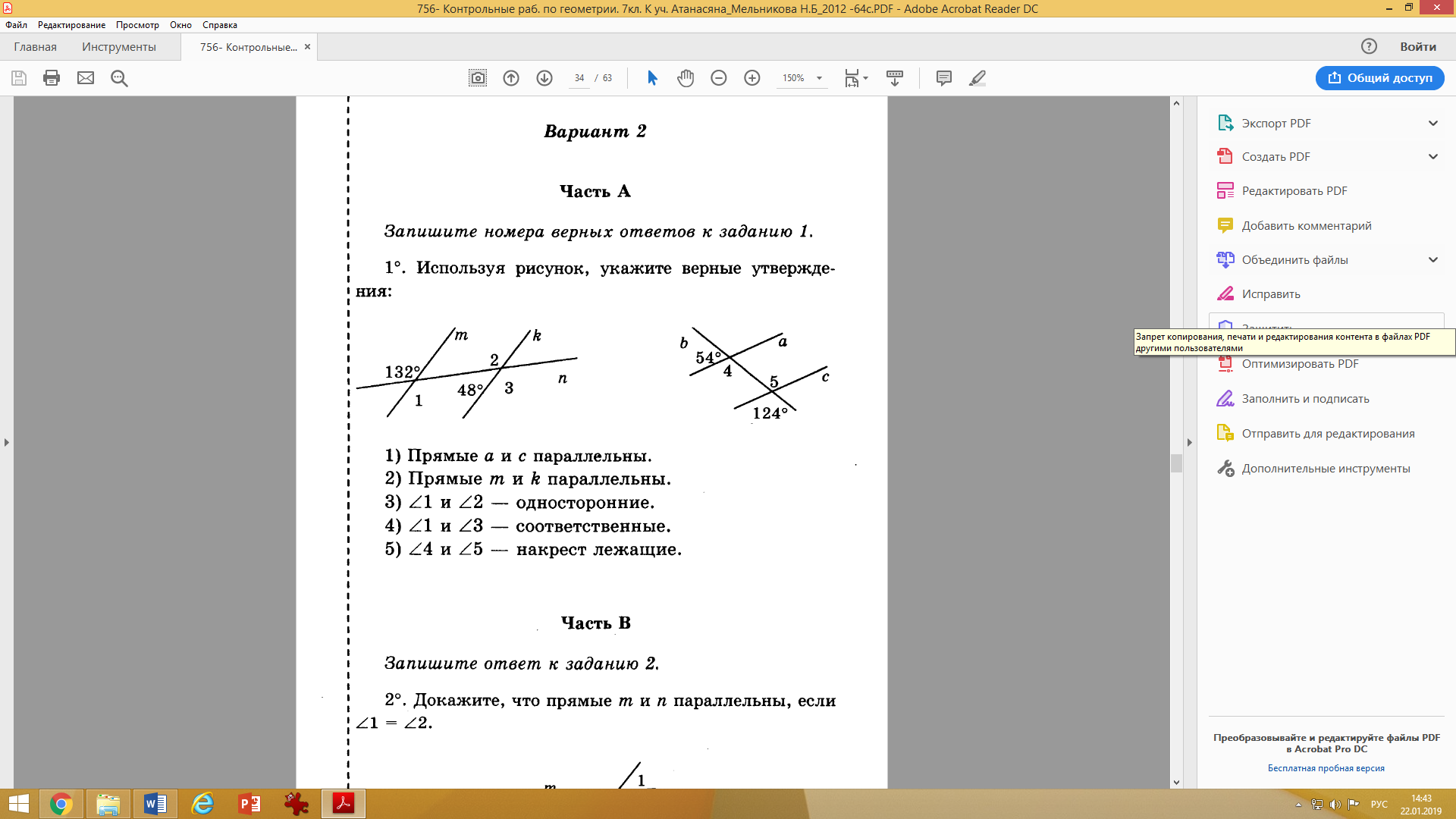 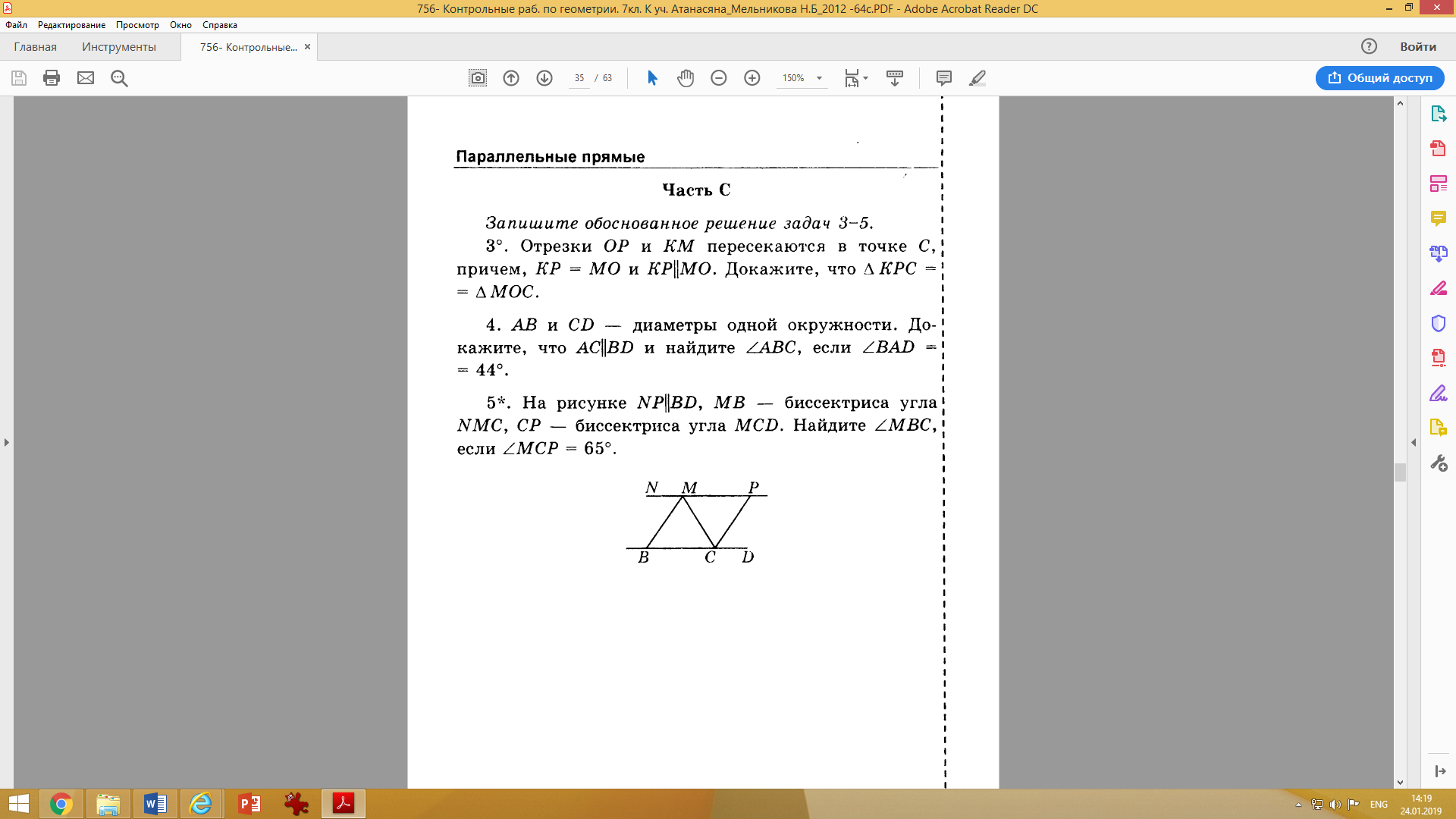 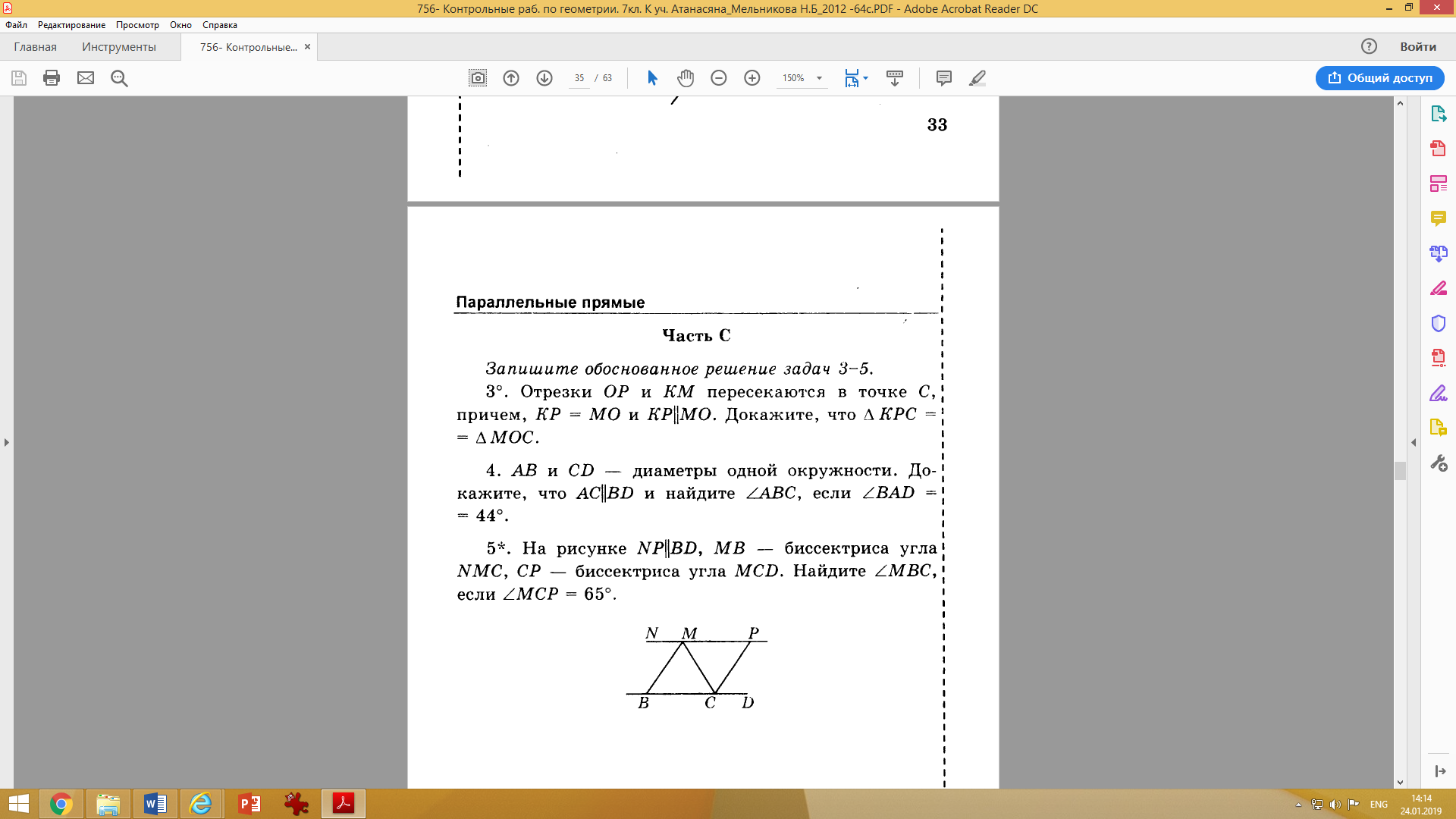 Оценочный лист«___» ____________ 2019                                                                                      Выполнил (а)___________________________________________________класса _________Контрольная работа по геометрии «Параллельные прямые»Вариант № 1Оценочный лист«___» ____________ 2019                                                                                      Выполнил (а)___________________________________________________класса _________Контрольная работа по геометрии «Параллельные прямые»Вариант № 2Оценочный лист«___» ____________ 2019                                                                                      Выполнил (а)___________________________________________________класса _________Контрольная работа по геометрии «Параллельные прямые»Вариант № 1Оценочный лист«___» ____________ 2019                                                                                      Выполнил (а)___________________________________________________класса _________Контрольная работа по геометрии «Параллельные прямые»Вариант № 2Оценочный лист«___» ____________ 2019                                                                                      Выполнил (а)___________________________________________________класса _________Контрольная работа по геометрии «Параллельные прямые»Вариант № 1Оценочный лист«___» ____________ 2019                                                                                      Выполнил (а)___________________________________________________класса _________Контрольная работа по геометрии «Параллельные прямые»Вариант № 2Оценочный лист«___» ____________ 2019                                                                                      Выполнил (а)___________________________________________________класса _________Контрольная работа по геометрии «Параллельные прямые»Вариант № 1Оценочный лист«___» ____________ 2019                                                                                      Выполнил (а)___________________________________________________класса _________Контрольная работа по геометрии «Параллельные прямые»Вариант № 2Оценочный лист«___» ____________ 2019                                                                                      Выполнил (а)___________________________________________________класса _________Контрольная работа по геометрии «Параллельные прямые»Вариант № 1Оценочный лист«___» ____________ 2019                                                                                      Выполнил (а)___________________________________________________класса _________Контрольная работа по геометрии «Параллельные прямые»Вариант № 2Оценочный листЗнания и умения№ Кол-вобалловМоя оцОценка учителя                                                                         Уровень А                                                                         Уровень А                                                                         Уровень А                                                                         Уровень А                                                                         Уровень А1. Умение находить углы, образованные при пересечении двух параллельных прямых секущей112. Умение находить углы, образованные при пересечении двух параллельных прямых секущей213. Умения доказывать равенство треугольников, опираясь теоремы параллельных прямых314.Умение находить неизвестный угол415. Уметь доказывать, что треугольник равнобедренный51Знания и умения№ Кол-вобалловМоя оцОценка учителя                                                                         Уровень А                                                                         Уровень А                                                                         Уровень А                                                                         Уровень А                                                                         Уровень А1. Умение находить углы, образованные при пересечении двух параллельных прямых секущей112. Умение находить углы, образованные при пересечении двух параллельных прямых секущей213. Умения доказывать равенство треугольников, опираясь теоремы параллельных прямых314.Умение находить неизвестный угол415. Уметь доказывать, что треугольник равнобедренный51Знания и умения№ Кол-вобалловМоя оцОценка учителя                                                                         Уровень А                                                                         Уровень А                                                                         Уровень А                                                                         Уровень А                                                                         Уровень А1. Умение находить углы, образованные при пересечении двух параллельных прямых секущей112. Умение находить углы, образованные при пересечении двух параллельных прямых секущей213. Умения доказывать равенство треугольников, опираясь теоремы параллельных прямых314.Умение находить неизвестный угол415. Уметь доказывать, что треугольник равнобедренный51Знания и умения№ Кол-вобалловМоя оцОценка учителя                                                                         Уровень А                                                                         Уровень А                                                                         Уровень А                                                                         Уровень А                                                                         Уровень А1. Умение находить углы, образованные при пересечении двух параллельных прямых секущей112. Умение находить углы, образованные при пересечении двух параллельных прямых секущей213. Умения доказывать равенство треугольников, опираясь теоремы параллельных прямых314.Умение находить неизвестный угол415. Уметь доказывать, что треугольник равнобедренный51Знания и умения№ Кол-вобалловМоя оцОценка учителя                                                                         Уровень А                                                                         Уровень А                                                                         Уровень А                                                                         Уровень А                                                                         Уровень А1. Умение находить углы, образованные при пересечении двух параллельных прямых секущей112. Умение находить углы, образованные при пересечении двух параллельных прямых секущей213. Умения доказывать равенство треугольников, опираясь теоремы параллельных прямых314.Умение находить неизвестный угол415. Уметь доказывать, что треугольник равнобедренный51Знания и умения№ Кол-вобалловМоя оцОценка учителя                                                                         Уровень А                                                                         Уровень А                                                                         Уровень А                                                                         Уровень А                                                                         Уровень А1. Умение находить углы, образованные при пересечении двух параллельных прямых секущей112. Умение находить углы, образованные при пересечении двух параллельных прямых секущей213. Умения доказывать равенство треугольников, опираясь теоремы параллельных прямых314.Умение находить неизвестный угол415. Уметь доказывать, что треугольник равнобедренный51Знания и умения№ Кол-вобалловМоя оцОценка учителя                                                                         Уровень А                                                                         Уровень А                                                                         Уровень А                                                                         Уровень А                                                                         Уровень А1. Умение находить углы, образованные при пересечении двух параллельных прямых секущей112. Умение находить углы, образованные при пересечении двух параллельных прямых секущей213. Умения доказывать равенство треугольников, опираясь теоремы параллельных прямых314.Умение находить неизвестный угол415. Уметь доказывать, что треугольник равнобедренный51Знания и умения№ Кол-вобалловМоя оцОценка учителя                                                                         Уровень А                                                                         Уровень А                                                                         Уровень А                                                                         Уровень А                                                                         Уровень А1. Умение находить углы, образованные при пересечении двух параллельных прямых секущей112. Умение находить углы, образованные при пересечении двух параллельных прямых секущей213. Умения доказывать равенство треугольников, опираясь теоремы параллельных прямых314.Умение находить неизвестный угол415. Уметь доказывать, что треугольник равнобедренный51Знания и умения№ Кол-вобалловМоя оцОценка учителя                                                                         Уровень А                                                                         Уровень А                                                                         Уровень А                                                                         Уровень А                                                                         Уровень А1. Умение находить углы, образованные при пересечении двух параллельных прямых секущей112. Умение находить углы, образованные при пересечении двух параллельных прямых секущей213. Умения доказывать равенство треугольников, опираясь теоремы параллельных прямых314.Умение находить неизвестный угол415. Уметь доказывать, что треугольник равнобедренный51Знания и умения№ Кол-вобалловМоя оцОценка учителя                                                                         Уровень А                                                                         Уровень А                                                                         Уровень А                                                                         Уровень А                                                                         Уровень А1. Умение находить углы, образованные при пересечении двух параллельных прямых секущей112. Умение находить углы, образованные при пересечении двух параллельных прямых секущей213. Умения доказывать равенство треугольников, опираясь теоремы параллельных прямых314.Умение находить неизвестный угол415. Уметь доказывать, что треугольник равнобедренный51Знания и умения№ Кол-вобалловМоя оцОценка учителя                                                                         Уровень А                                                                         Уровень А                                                                         Уровень А                                                                         Уровень А                                                                         Уровень А1. Умение находить углы, образованные при пересечении двух параллельных прямых секущей112. Умение находить углы, образованные при пересечении двух параллельных прямых секущей213. Умения доказывать равенство треугольников, опираясь теоремы параллельных прямых314.Умение находить неизвестный угол415. Уметь доказывать, что треугольник равнобедренный51Знания и умения№ Кол-вобалловМоя оцОценка учителя                                                                         Уровень А                                                                         Уровень А                                                                         Уровень А                                                                         Уровень А                                                                         Уровень А1. Умение находить углы, образованные при пересечении двух параллельных прямых секущей112. Умение находить углы, образованные при пересечении двух параллельных прямых секущей213. Умения доказывать равенство треугольников, опираясь теоремы параллельных прямых314.Умение находить неизвестный угол415. Уметь доказывать, что треугольник равнобедренный51